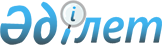 Об утверждении бюджета Рощинский сельского округа Тайыншинского района Северо-Казахстанской области на 2023-2025 годыРешение маслихата Тайыншинского района Северо-Казахстанской области от 29 декабря 2022 года № 277.
      Сноска. Вводится в действие с 01.01.2023 в соответствии с пунктом 5 настоящего решения.
      В соответствии со статьями 9-1, 75 Бюджетного Кодекса Республики Казахстан, статьей 6 Закона Республики Казахстан "О местном государственном управлении и самоуправлении в Республике Казахстан", маслихат Тайыншинского района Северо-Казахстанской области РЕШИЛ:
      1. Утвердить бюджет Рощинского сельского округа Тайыншинского района Северо-Казахстанской области на 2023 - 2025 годы согласно приложениям 1, 2 и 3 к настоящему решению соответственно, в том числе на 2023 год в следующих объемах:
      1) доходы - 29886 тысяч тенге:
      налоговые поступления - 8667 тысяч тенге;
      неналоговые поступления - 0 тысяч тенге;
      поступления от продажи основного капитала - 0 тысяч тенге;
      поступления трансфертов – 21219 тысяч тенге;
      2) затраты - 29886 тысяч тенге;
      3) чистое бюджетное кредитование - 0 тысяч тенге:
      бюджетные кредиты - 0 тысяч тенге;
      погашение бюджетных кредитов - 0 тысяч тенге;
      4) сальдо по операциям с финансовыми активами - 0 тысяч тенге:
      приобретение финансовых активов - 0 тысяч тенге;
      поступления от продажи финансовых активов государства - 0 тысяч тенге;
      5) дефицит (профицит) бюджета – 0 тысяч тенге;
      6) финансирование дефицита (использование профицита) бюджета - 0 тысяч тенге:
      поступление займов - 0 тысяч тенге;
      погашение займов - 0 тысяч тенге;
      используемые остатки бюджетных средств - 0 тысяч тенге.
      Сноска. Пункт 1 в редакции решения маслихата Тайыншинского района Северо-Казахстанской области от 12.12.2023 № 97/8 (вводится в действие с 01.01.2023).


      2. Установить, что доходы бюджета Рощинского сельского округа Тайыншинского района формируются в соответствии статьей 52-1 Бюджетного Кодекса Республики Казахстан за счет следующих налоговых поступлений: 
      1) индивидуальный подоходный налог по доходам подлежащим обложению самостоятельно физическими лицами, у которых на территории города районного значения, села, поселка расположено заявленное при постановке на регистрационный учет в органе государственных доходов;
      2) налог на имущество физических лиц по объектам обложения данным налогом, находящимся на территории сельского округа; 
      3) земельный налог на земли населенных пунктов с физических и юридических лиц по земельным участкам, находящимся на территории сел; 
      4) единый земельный налог
      5) налог на транспортные средства:
      с физических лиц, место жительства которых находится на территории сел; с юридических лиц, место нахождения которых, указываемое в их учредительных документах, располагается на территории сел;
      6) поступление за использование земельных участков.
      3. Установить бюджетную субвенцию, передаваемую из районного бюджета в бюджет Рощинского сельского округа на 2023 год в сумме 8243 тысяч тенге. 
      4. Учесть в бюджете Рощинского сельского округа на 2023 год поступление целевых текущих трансфертов в бюджет Рощинского сельского округа в сумме 12976 тысяч тенге.
      4-1. Предусмотреть в бюджете Рощинского сельского округа на 2023 год расходы за счет свободных остатков бюджетных средств, сложившихся на начало финансового года, согласно приложению 4 к настоящему решению.
      Сноска. Решение дополнено пунктом 4-1 в соответствии с решением маслихата Тайыншинского района Северо-Казахстанской области от 12.12.2023 № 97/8 (вводится в действие с 01.01.2023).


      5. Настоящее решение вводится в действие с 1 января 2023 года.  Бюджет Рощинского сельского округа Тайыншинского района Северо-Казахстанской области на 2023 год
      Сноска. Приложение 1 в редакции решения маслихата Тайыншинского района Северо-Казахстанской области от 12.12.2023 № 97/8 (вводится в действие с 01.01.2023). Бюджет Рощинского сельского округа Тайыншинского района Северо-Казахстанской области на 2024 год Бюджет Рощинского сельского округа Тайыншинского района Северо-Казахстанской области на 2025 год Направление свободных остатков бюджетных средств, сложившихся на 1 января 2023 года
      Сноска. Решение дополнено приложением 4 в соответствии с решением маслихата Тайыншинского района Северо-Казахстанской области от 12.12.2023 № 97/8 (вводится в действие с 01.01.2023).
					© 2012. РГП на ПХВ «Институт законодательства и правовой информации Республики Казахстан» Министерства юстиции Республики Казахстан
				
      Секретарь маслихата Тайыншинского района Северо-Казахстанской области 

С. Бекшенов
Приложение 1к решению маслихатаТайыншинского районаСеверо-Казахстанской областиот 29 декабря 2022 года № 277
Категория
Категория
Категория
Категория
Сумма, тысяч тенге
Класс
Класс
Класс
Сумма, тысяч тенге
Подкласс
Подкласс
Сумма, тысяч тенге
Наименование
Сумма, тысяч тенге
1) Доходы
32866
1
Налоговые поступления
8667
01
Подоходный налог
1157
2
Индивидуальный подоходный налог с доходов не облагаемых у источника выплаты
1157
04
Hалоги на собственность
7510
1
Hалоги на имущество
66
3
Земельный налог
297
4
Hалог на транспортные средства
5767
5
Единый земельный налог
1380
4
Поступления трансфертов 
24219
02
Трансферты из вышестоящих органов государственного управления
24219
3
Трансферты из районного (города областного значения) бюджета
24219
Функциональная группа
Функциональная группа
Функциональная группа
Функциональная группа
Сумма, тысяч тенге
Администратор
 бюджетных программ
Администратор
 бюджетных программ
Администратор
 бюджетных программ
Сумма, тысяч тенге
Программа
Программа
Сумма, тысяч тенге
2) Затраты
33650,6
01
Государственные услуги общего характера
25744,9
124
Аппарат акима города районного значения, села, поселка, сельского округа
25744,9
001
Услуги по обеспечению деятельности акима города районного значения, села, поселка, сельского округа
22544,9
022
Капитальные расходы государственного органа
3200
07
Жилищно-коммунальное хозяйство
7512,1
124
Аппарат акима города районного значения, села, поселка, сельского округа
7512,1
008
Освещение улиц в населенных пунктах
5916
009
Обеспечение санитарии населенных пунктов
24,1
011
Благоустройство и озеленение населенных пунктов
1572
12
Транспорт и коммуникации
380
124
Аппарат акима города районного значения, села, поселка, сельского округа
380
013
Обеспечение функционирования автомобильных дорог в городах районного значения, селах, поселках, сельских округах
380
3) Чистое бюджетное кредитование
0
Бюджетные кредиты
0
15
Трансферты
13,6
124
Аппарат акима города районного значения, села, поселка, сельского округа
13,6
048
Возврат неиспользованных (недоиспользованных) целевых трансфертов
13,6
Категория
Категория
Категория
Категория
Сумма, тысяч тенге
Класс
Класс
Класс
Сумма, тысяч тенге
Подкласс
Подкласс
Сумма, тысяч тенге
 Наименование
Сумма, тысяч тенге
5
Погашение бюджетных кредитов
0
Функциональная группа
Функциональная группа
Функциональная группа
Функциональная группа
Сумма, тысяч тенге
Администратор бюджетных программ
Администратор бюджетных программ
Администратор бюджетных программ
Сумма, тысяч тенге
Программа
Программа
Сумма, тысяч тенге
Наименование
Сумма, тысяч тенге
4) Сальдо по операциям с финансовыми активами
0
Категория
Категория
Категория
Категория
Сумма, тысяч тенге 
Класс
Класс
Класс
Сумма, тысяч тенге 
Подкласс
Подкласс
Сумма, тысяч тенге 
 Наименование
Сумма, тысяч тенге 
6
Поступления от продажи финансовых активов государства
0
5) Дефицит (профицит) бюджета
-764,6
6) Финансирование дефицита (использование профицита) бюджета
764,6
7
Поступления займов
0
Функциональная группа
Функциональная группа
Функциональная группа
Функциональная группа
Сумма, тысяч тенге
Администратор бюджетных программ
Администратор бюджетных программ
Администратор бюджетных программ
Сумма, тысяч тенге
Программа
Программа
Сумма, тысяч тенге
Наименование
Сумма, тысяч тенге
14
Обслуживание долга
0
16
Погашение займов
0
Категория
Категория
Категория
Категория
Класс
Класс
Класс
Сумма, тысяч тенге
Подкласс
Подкласс
Сумма, тысяч тенге
Наименование
Сумма, тысяч тенге
8
Используемые остатки бюджетных средств
764,6
01
Остатки бюджетных средств
764,6
1
Свободные остатки бюджетных средств
764,6Приложение 2к решениюмаслихата Тайыншинского районаСеверо-Казахстанской областиот 29 декабря 2022 года № 277
Категория
Категория
Категория
Наименование
Сумма, тысяч тенге
Класс
Класс
Наименование
Сумма, тысяч тенге
Подкласс
Наименование
Сумма, тысяч тенге
1) Доходы
25547
1
Налоговые поступления
12861
01
Подоходный налог
1839
2
Индивидуальный подоходный налог
1839
04
Hалоги на собственность
7718
1
Hалоги на имущество
155
3
Земельный налог
338
4
Hалог на транспортные средства
6203
5
Единный земельный налог
4326
4
Поступления трансфертов
12686
02
Трансферты из вышестоящих органов государственного управления
12686
3
Трансферты из районного (города областного значения) бюджета
12686
Функциональная группа
Функциональная группа
Функциональная группа
Наименование
Сумма, тысяч тенге
Администратор бюджетных программ
Администратор бюджетных программ
Программа
2) Затраты
25547
01
Государственные услуги общего характера
22604
124
Аппарат акима города районного значения, села, поселка, сельского округа
22604
001
Услуги по обеспечению деятельности акима города районного значения, села, поселка, сельского округа
22604
07
Жилищно-коммунальное хозяйство
2546
124
Аппарат акима города районного значения, села, поселка, сельского округа
2546
008
Освещение улиц в населенных пунктах
832
009
Обеспечение санитарии населенных пунктов
71
011
Благоустройство и озеленение населенных пунктов
1643
12
Транспорт и коммуникации
397
124
Аппарат акима города районного значения, села, поселка, сельского округа
397
013
Обеспечение функционирования автомобильных дорог в городах районного значения, селах, поселках, сельских округах
397
3) Чистое бюджетное кредитование
0
Бюджетные кредиты
0
Категория
Категория
Наименование
Сумма, тысяч тенге
Класс
Подкласс
5
Погашение бюджетных кредитов
0
01
01
Погашение бюджетных кредитов
0
Функциональная группа
Функциональная группа
Функциональная группа
Наименование
Сумма, тысяч тенге
Администратор бюджетных программ
Администратор бюджетных программ
Наименование
Сумма, тысяч тенге
Программа
Наименование
Сумма, тысяч тенге
4) Сальдо по операциям с финансовыми активами
0
Категория
Категория
Категория
Наименование
Сумма, тысяч тенге
Класс
Класс
Наименование
Сумма, тысяч тенге
Подкласс
Наименование
Сумма, тысяч тенге
6
Поступления от продажи финансовых активов государства
0
01
Поступления от продажи финансовых активов государства
0
5) Дефицит (профицит) бюджета
0
6) Финансирование дефицита (использование профицита) бюджета
0
7
Поступления займов
0
Функциональная группа
Функциональная группа
Функциональная группа
Наименование
Сумма, тысяч тенге
Функциональная подгруппа
Функциональная подгруппа
Наименование
Сумма, тысяч тенге
Администратор бюджетных программ
Администратор бюджетных программ
Наименование
Сумма, тысяч тенге
Программа
Наименование
Сумма, тысяч тенге
14
Обслуживание долга
0
1
Обслуживание долга
0
16
Погашение займов
0
1
Погашения займов
0
Категория
Категория
Категория
Наименование
Класс
Класс
Наименование
Сумма, тысяч тенге
Подкласс
Наименование
Сумма, тысяч тенге
8
Используемые остатки бюджетных средств
0
01
Остатки бюджетных средств
0
1
Свободные остатки бюджетных средств
0Приложение 3к решению маслихатаТайыншинского районаСеверо-Казахстанской областиот 29 декабря 2022 года № 277
Категория
Категория
Категория
Наименование
Сумма, тысяч тенге
Класс
Класс
Наименование
Сумма, тысяч тенге
Подкласс
Наименование
Сумма, тысяч тенге
1) Доходы
26497
1
Налоговые поступления
13310
01
Подоходный налог
1903
2
Индивидуальный подоходный налог
1903
04
Hалоги на собственность
11407
1
Hалоги на имущество
160
3
Земельный налог
350
4
Hалог на транспортные средства
6420
5
Единный земельный налог
4477
4
Поступления трансфертов
13187
02
Трансферты из вышестоящих органов государственного управления
13187
3
Трансферты из районного (города областного значения) бюджета
13187
Функциональная группа
Функциональная группа
Функциональная группа
Наименование
Сумма, тысяч тенге
Администратор бюджетных программ
Администратор бюджетных программ
Программа
2) Затраты
26497
01
Государственные услуги общего характера
23451
124
Аппарат акима города районного значения, села, поселка, сельского округа
23451
001
Услуги по обеспечению деятельности акима города районного значения, села, поселка, сельского округа
23451
07
Жилищно-коммунальное хозяйство
2635
124
Аппарат акима города районного значения, села, поселка, сельского округа
2635
008
Освещение улиц в населенных пунктах
861
009
Обеспечение санитарии населенных пунктов
73
011
Благоустройство и озеленение населенных пунктов
1701
12
Транспорт и коммуникации
411
124
Аппарат акима города районного значения, села, поселка, сельского округа
411
013
Обеспечение функционирования автомобильных дорог в городах районного значения, селах, поселках, сельских округах
411
3) Чистое бюджетное кредитование
0
Бюджетные кредиты
0
Категория
Категория
Категория
 Наименование
Сумма, тысяч тенге
Класс
Класс
 Наименование
Сумма, тысяч тенге
Подкласс
 Наименование
Сумма, тысяч тенге
5
Погашение бюджетных кредитов
0
01
Погашение бюджетных кредитов
0
Функциональная группа
Функциональная группа
Функциональная группа
Наименование
Сумма, тысяч тенге
Функциональная подгруппа
Функциональная подгруппа
Наименование
Сумма, тысяч тенге
Администратор бюджетных программ
Администратор бюджетных программ
Наименование
Сумма, тысяч тенге
Программа
4) Сальдо по операциям с финансовыми активами
0
Категория
Категория
Категория
Наименование
Сумма, тысяч тенге
Класс
Класс
Наименование
Сумма, тысяч тенге
Подкласс
Наименование
Сумма, тысяч тенге
6
Поступления от продажи финансовых активов государства
0
01
Поступления от продажи финансовых активов государства
0
5) Дефицит (профицит) бюджета
0
6) Финансирование дефицита (использование профицита) бюджета
0
7
Поступления займов
0
Функциональная группа
Функциональная группа
Функциональная группа
Наименование
Сумма, тысяч тенге
Функциональная подгруппа
Функциональная подгруппа
Наименование
Сумма, тысяч тенге
Администратор бюджетных программ
Администратор бюджетных программ
Наименование
Сумма, тысяч тенге
Программа
Наименование
Сумма, тысяч тенге
14
Обслуживание долга
0
1
Обслуживание долга
0
16
Погашение займов
0
1
Погашения займов
0
Категория
Категория
Категория
Наименование
Класс
Класс
Наименование
Сумма, тысяч тенге
Подкласс
Наименование
Сумма, тысяч тенге
8
Используемые остатки бюджетных средств
0
01
Остатки бюджетных средств
0
1
Свободные остатки бюджетных средств
0Приложение 4к решению маслихатаТайыншинского районаСеверо-Казахстанской областиот 29 декабря 2022 года № 277
Категория
Категория
Категория
Наименование
Сумма, тысяч тенге
Класс
Класс
Наименование
Сумма, тысяч тенге
Подкласс
Наименование
Сумма, тысяч тенге
8
Используемые остатки бюджетных средств
764,6
01
Остатки бюджетных средств
764,6
1
Свободные остатки бюджетных средств
764,6
Функциональная группа
Функциональная группа
Функциональная группа
Сумма, тысяч тенге
Администратор бюджетных программ
Администратор бюджетных программ
Сумма, тысяч тенге
Программа
Сумма, тысяч тенге
Наименование
2) Затраты
764,6
01
Государственные услуги общего характера
751
124
Аппарат акима города районного значения, села, поселка, сельского округа
751
001 
Услуги по обеспечению деятельности акима города районного значения, села, поселка, сельского округа
751
15
Трансферты
13,6
124
Аппарат акима города районного значения, села, поселка, сельского округа
13,6
048
Возврат неиспользованных (недоиспользованных) целевых трансфертов
13,6